 Infragistics Windows Forms controls provide breadth and depth in enabling developers to bring modern, trend-setting applications to market while shortening development time. If you need gesture/touch support, dynamic themes, and lightning fast performance in one package, look no further.InstallationWhat’s Changed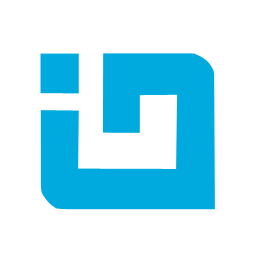 INFRAGISTICS WINDOWS FORMS 17.2 – Volume Release Notes – 2017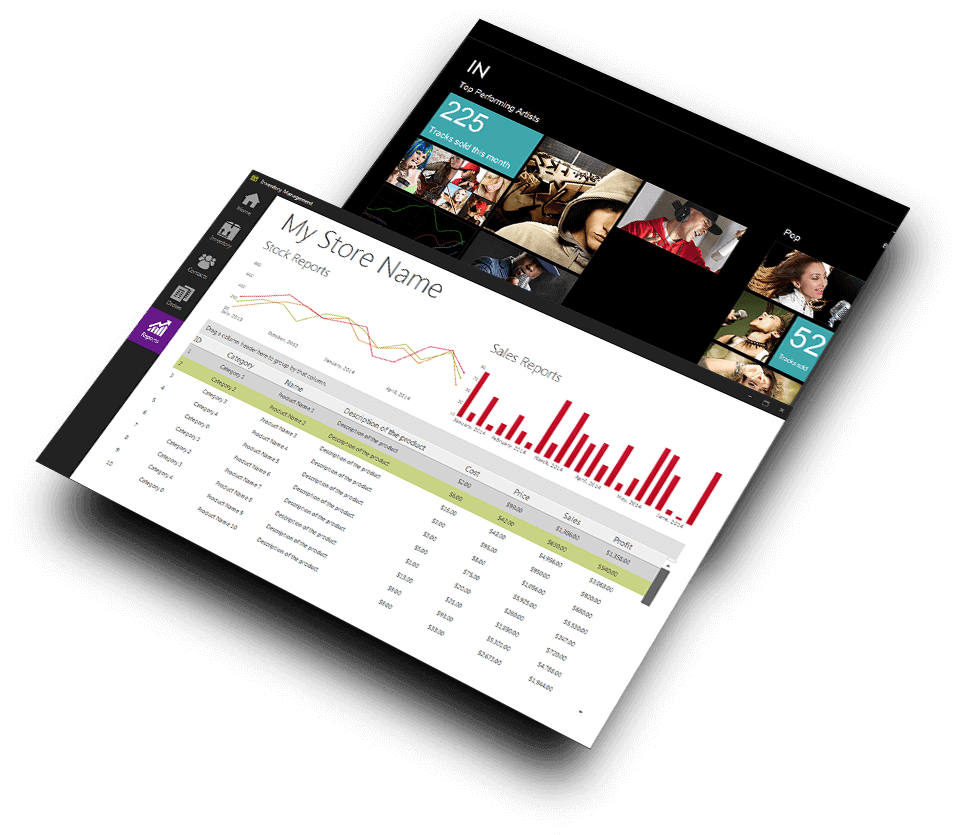 Top-performing controls for every aspect of software development Add complete usability and extreme functionality to your next desktop application with the depth and breadth our Windows Forms UI controls. Infragistics Windows Forms continues to make strides in user experience.DownloadingDownload Infragistics Controls for Windows Forms hereComponentsProduct ImpactDescriptionAppStylistBug FixStyle file does not show selected rows in grid.CalcManagerBug FixMissing categories from formula builder dialog.CalcManagerBug FixApplying count formula to grid column of type string is slow.CalcManagerBug FixCalculation manager fails to parse formula with "\\" in it.CalendarComboBug FixArgument out of range exception is thrown when maximum value is date time's maximum value and three months list is shown.ComboEditorBug FixImage displayed on the control is not of the checked item but the last selected item

Notes:
Since it does not make sense to arbitrarily choose one checked item and display the image from that item, the UltraComboEditor will not pick up the image from any selected or checked items when CheckedListSettings are being used. 

It is still possible to apply an image using the control's Appearance.Image property.DataChartBug FixNull reference exception is thrown while trying to show tooltips.DataChartBug FixWhole control area turns to black when move mouse pointer on the control's surfaceDataChartBug FixChanging visibility of the series does not hide or show them.DataChartBug FixCannot set items to display horizontally in legend.DateTimeEditorBug FixUnable to bind to parameters in edtior when numpad is used for input.DateTimeEditorBug FixNull text appearance property does not exist for the editor.

Notes:
A NullTextAppearance property has been added to UltraDateTimeEditor.DockManagerBug FixPanel is over all other panels when docked to bottom of the form.EditorsBug FixEditor in grid cell raises an error when you try to get the UI automation object.ExcelBug FixInvalid operation exception in specified part does not exist in the package when loading workbook.ExcelBug FixWorkbook throws page break error when an Excel file is loaded.ExcelBug FixIf you use both SumIf and Offset functions in the same formula, the value is not calculated.ExcelBug FixNewline in an Excel table exports incorrect causing a error on opening in Excel.ExcelBug FixEnd of stream exception occurs in load method when it tries loading a 97-2003 Excel file.ExcelBug FixCell borders are not copied when rows and columns are inserted in 97-2003 workbook.ExcelBug FixEnd of stream exception occurs in load method when it tries loading a 97-2003 Excel file.ExcelBug FixProblem with function FLOOR.MATH when importing a excel file.ExcelExporterBug FixUnbound column with blank key causes object reference exception when exported to Excel.ExcelExporterBug FixEach next rows exports slower than previous one when grid has image column.ExcelExporterBug FixCircular reference in exported excel file when referring to another grid in a formula.FormManagerBug FixForm icon displayed in wrong locationFormManagerBug FixException is thrown when double clicking on the form icon.GanttViewBug FixPercent complete is calculated differently as task duration changes.

Notes:
There's not much we can do about this. The PercentComplete property is a float, and it is therefore always going to be imprecise. So the actual value of PercentComplete will always be imprecise. 

But it would help if you could format the value and remove the digits after the decimal point. This is what the latest version of MS Project seems to do. 

The UltraGanttview currently allows you to Format the PercentComplete column, but not the PercentComplete value in the tooltip. So the tooltip now picks up the column format. 

So the column and the tooltip can now be formatted like so:

this.ultraGanttView1.GridSettings.ColumnSettings[TaskField.PercentComplete].Format = "#\\%";GridBug FixCannot drag selected cells properly including cells from non fixed and fixed columns.GridBug FixTooltip for date cell is cut off when loading a specific style library.GridBug FixEvent is raised three times when not neededGridBug FixDrag selection does not work in the extended area.GridBug FixGrouping by rows when a summary formula defined throws null reference exceptionGridBug FixColumn auto size does not account for data error images.GridBug FixSetting cell spacing cuts off the bottom of multiline text in the cell.GridBug FixExpand all does expand all when it should not.GridBug FixClicking the cell does not enter in edit mode in specific scenario.GridBug FixColumn resizing indicator cannot be hidden.GridBug FixGrid allows the user to copy an invalid string from a cell into drop down list cell.GridBug FixCell border is noticebale when multiple cells are selected and borders are hidden.GridBug FixAn exception is thrown when control's column with more than 5000 rows is filtered.GridBug FixUsing fixed headers prints only first page.GridBug FixGrid cell proxy throws an exception when the column is linked to null.GridBug FixSetting fixed cell separator color through style file has no effect in grid.GridBug FixSummaries are not calculated for group by rows that are not in view.GridBug FixAfter modifying row layout, if the row height is increased, it cannot be reduced by dragging the row separator.GridBug FixGrid cell with mask and no value is too wide when auto sized.GridBug FixIn grid setting header placement to fixed and on top causes an error.ListViewBug FixVertical scrollbar is shown only for five items

Notes:
Added a new property to the ViewSettingsDetails so you can hide the column headers: 

this.ultraListView1.ViewSettingsDetails.ColumnHeadersVisible = false;

The new property was added in v17.1 (and up).ListViewBug FixMultiple selection throws argument our of range exception.LiveTileViewBug FixIndex out of range exception is thrown when resizing the control.LiveTileViewBug FixScrollbar disappears after sometime if the control is not on focus.

Notes:
A new property was added to UltraLiveTileView - AutoHideScrollBar. By default this property is set to true. If one sets it to false the scrollbar will show up and will remain visible.LiveTileViewBug FixGetting null reference exception when trying to clear application bar buttons.LiveTileViewBug FixTile group name is cropped when text rendering mode is set to GDI.PDFBug FixReport's publish method freezes up when exporting a particular set of data.PDFBug FixDrawing to PDF graphics does not work correctly for some methods.PivotGridBug FixCannot format the columns in the control.

Notes:
The sample project provided with this bug will not work because the PivotGrid's UseServerFormat defaults to true. So the Format property is never used. You must set UseServerFormat to false, either on the grid or the column in order for the format to have any effect. 

Previously, setting UseServerFormat to false caused the cell to appear blank. That issue is now fixed.PopupControlContainerBug FixPopup form does not close when is called from model dialog and user click on parent form.ScheduleBug FixThe reminders keep adding if we set a variance prior to its occurence on the same day.ScheduleBug FixCalendar loads very slowly after setting and resetting a logical day.ScheduleBug FixSetting the logical day on calendar info object causes unexpected results.ScheduleBug FixA multilined subject in day view appointment does not always show the multilines.ScheduleBug FixMouse wheel does not work properly in all day event area.ScheduleBug FixCalendar info throws null reference exception when recurring appointments are allowed.SpellCheckerBug FixUndo function on spell checker dialog does not cause text in control to update.SpreadSheetBug FixNull reference exception is thrown when a Japanese character is entered into an active cellSpreadSheetBug FixCustom format results in infinite hashtags instead of blank cell.SpreadSheetBug FixControl does not wrap the text when cell text does not contain spaces or new lines.StatusBarBreaking Change (Visual Appearance)Control does not honor application styling when ViewStyle is set to Office2007.TabControlImprovementControl resolves hot track selected appearance.

Notes:
HotTrackSelectedAppearance properties have been added to the UltraTabControl, UltraTabStrip, and UltraTab. This properties are hidden from the Properties Windows in 16.2 and 17.1 to avoid designer serialization errors.ToolbarsBug FixAmpersand character causes undesired ordering in ribbon customization dialog.ToolbarsManagerBug FixControl does not load some toolbars from a saved layout.ToolbarsManagerImprovementRibbon groups of a Ribbon tab placed only on one screen when Ribbon style is set to Office2013.

Notes:
A new property (MultiMonitorDropDownBehavior) has been added to the UltraToolbarsManager, Ribbon, and MenuSettings classes which can be used to specify how dropdowns behave when spanning multiple screens. This property has been hidden at design-time in 2016 Vol 2.ToolbarsManagerImprovementExpose to public access split monitor action propoerty for popup tools.

Notes:
A new property (MultiMonitorDropDownBehavior) has been added to the UltraToolbarsManager, Ribbon, and MenuSettings classes which can be used to specify how dropdowns behave when spanning multiple screens. This property has been hidden at design-time in 2016 Vol 2.ToolbarsManagerBug FixWhen multiline tool's caption is not aligned correctlyToolbarsManagerBug FixNull reference exception after pressing keytipToolbarsManagerBug FixControl within container stays visible even when the entire ribbon group is hiddenToolbarsManagerBug FixCannot edit the text in text box that was added in tab item toolbar.ToolbarsManagerBug FixGroups names mismatch when add a new group and form is localized.ToolbarsManagerBug FixGallery tool item is not selectable with keyboard operation.ToolbarsManagerBug FixArgument out of range exception is thrown when double clicking a row.TreeBug FixControl's selected nodes contain duplicates with ctrl and shift selection.TreeBug FixControl's nodes are out of order after scrolling.TreeBug FixDuplicate items in the SelectedNodes collection when you drag-select nodes under different parents.TreeBug FixMemory leak when selecting nodes in the tree and then removing them.TreeBug FixEditor component is not taken into account when printing the control.TreeBug FixNull reference exception is thrown while verifying child elements on removed node.